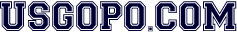 Daily Briefings Schedule & Archive A bell-ringer every school day, linkable any dayAugust8. Foundations: U.S. Government9. Drafting the Declaration (VID)10. Excerpt of Declaration (FDN) 11. Articles of Confederation (FDN)14. The Constitution (FDN)15. Jefferson and the Constitution 16. Federalist #10 (FDN)17. Federalist #51 (FDN)18. Constitution/Federalism (MC)21. Madison’s Role & Legacy (LC)22. Brutus 1 (FDN)23. Bill of Rights (FDN)24. Marbury v. Madison25. AP Free-Response Topics28. Patrick Henry (FRQ #1)29. A Bill of Rights? Fed #8430. LOC’s Digitized Newspapers 31. Amending Prohibition (LC)Key:FDN: Founding Doc          	MC: Multiple ChoiceFRQ: Free-Response   	Graph: Charts & GraphicsCVC: Civ. Engage.     	LC: Linked ContentVID: YouTube Video	Required Cases in ItalicsSeptember 1. Federalism: Brands of Federalism 4. Labor Day Statistics (Graph) 5. McCulloch v. Maryland (MC)6. Marijuana Legalization 7. World Democracies (FRQ #2)8. OKC Bombing & Federalism11. September 11 12. U.S. v. Lopez (MC)13. Public Opinion: Reliable?14. Approval Ratings (Graph)15. Constitution Day 18. Methodology (MC)19. Register to Vote (CVC)20. Voter ID Law (FRQ #1)21. Exit Polls 2016 (Graph)22. Voting by Gender25. The Op-Ed | Writing One (CVC)26. Ideology (MC)27. Turnout by Age (FRQ #2)28. Find Your Local Officials (CVC)29. Public Opinion (MC)October 2. Political Parties: Platforms3. Dems & GOP Traits  4. Campaign Music5. Party ID & Ideology (Graph)6. Parties (MC)9. Daisy Spot (VID)10. Baker v. Carr11. Shaw v. Reno  12. Rucho (FRQ #3)13. Critical Election, Realignment16. Parties & Democracy (FRQ #4)17. Campaigns & Elections: On Hill18. Superdelegates19. Willie Horton Ad (VID)20. Citizens United v. FEC 23. McCutcheon (FRQ #3)24. Presidential Primaries (MC)25. Super PACs Defined26. First TV Debates27. Presidential Campaign (FRQ #1)30. Frontloading Primaries 31. What Happened*Updated 8.12.23November 1. Electoral Strategy   2. Federal Election Commission3. Federal Elections (FRQ #4)6. National Popular Vote (Graph)7. Election Day Rule (FRQ #3)8. Antifederalist #729. Fed. #68 and Elect. College 10. Interest Groups: N.R.A.13. Veterans Day, Veterans’ Affairs  14. McDonald v. Chicago15. Iron Triangle (Graph)16. ACLU   17. Open Secrets (CVC)20. Super-PACs (VID)21. Amicus Curiae  22. Obama’s Turkey Jokes 27. Political Consulting (FRQ #1)28. Interest Group Ads (VID)29. Interest Groups & Media (MC)30. Congress & Lobbyists (VID)December 1. Media: Trust in Media (LC)4. Ideologically Oriented Media5. Fairness Doctrine (LC) 6. Newspaper Circulation (FRQ #2)7. Pearl Harbor (LC)8. Media Bias Chart (VID)11. Congress: Your Members (CVC)12. Filibuster (VID)13. Representative Models14. Congressional Caucuses15. Pork Barrel (VID)18. Diversity in Congress (Graph)19. Congressional Committees20. Term Limits (FRQ #4)21. Congress (MC)22. Holiday BriefingJanuary2. Speaker of the House (VID) 3. Congress (MC)4. Register for Primaries (CVC) 5. January 68. Gerrymandering (VID)9. Article I & Nancy Pelosi (MC)10. Incumbency Advantage (FRQ #2) 11. President: We Need One? (VID)12. Federalist #70 (FDN)15. MLK Day, Letter (FDN)16. Cabinet & Customs (MC) 17. Presidential Pardons (VID)18. President’s Communication (VID)19. State of the Union22. Authorization to Use Force  23. Imperial Presidency (FRQ #1)24. Comforter-in-Chief (VID)25. Presidential Libraries    26. Best President in History?29. Nuclear Football (VID)30. W. Bush Veto (FRQ #1)31. Presidential ConstraintsFebruary1. Bureaucracy: The Agencies2. Rule-making Authority3. Compliance Monitoring (FRQ #2)6. Message & Approval (MC)7. Bureaucracy & Checks (FRQ #4)8. Judiciary: Chief Justice (LC)9. Federalist #78 (FDN)10. Trump Judges & Desegregation  13. Justice Scalia Profile (VID)14. Third Branch (MC) 15.  Civil Rights: Terms List16. Thurgood Marshall17. Rights, Liberties Contrasted20. President’s Day: G. Washington21. Brown v. Board of Education  22. Obergefell (FRQ #3)23. MLK’s Letter (FDN)24. Little Rock Nine (VID) 27. Civil Rights (MC)28. White Primary (FRQ #3)March1. Civil Liberties: Schenck v. U.S.4. New York Times v. U.S.5. Prior Restraint (FRQ #3)6. Tinker v. Des Moines7. Engel v. Vitale8. Wisconsin v. Yoder 11. Church & State (FRQ #3)12. Gideon v. Wainwright13. Gideon’s Trumpet (VID)14. C-SPAN Precedents 15. Backpack Search (LC) 18. Flipping the Bird (LC)19. Larry & Jerry 20. Larry & Jerry II21. 1st Amendment Rights (FRQ #2)22. Foreign & Econ. Policy: NSC25. Thirteen Days (VID)26. Lippmann Column27. Nixon to China  28. Oslo Accords (LC)29. Iran-Contra Scandal (VID)April1. The Fed-Monetary Policy (VID)2. Federal Budget3. MacArthur Dismissed (FRQ #1)  4. Ambassador to United Nations5. Income Tax8. Review: Exam Schedule9. FRQ Writing Advice10. Presidency (FRQ #1) 11. WH Correspondents Dinner (VID)  12. Federal Elections (MC)15. Tax Day, Tax Code16. Women’s Suffrage (FRQ #3)17. Marbury v. Madison  18. Campaigns (MC)19. Gallup Poll (Graph)22. Earth Day and Rep. Nelson 23. Washington Reporters (MC)24. Curveballs  25. Acts of Congress26. Ideology & Blocs (MC)29. Bureaucracy & TSA (MC)30. Constitutional ClausesMay 1. 1936 Literary Digest Poll (LC)2. Gaffe3. Jud. Comm. Impeach ’74 (VID)6. AP Exam Day7. End Game: Pres. Debates (VID)8. Citizens United Cartoon 9. Citizen Trump ‘88 (VID)10. Poll Position, 2016 Polls13. Balance the Ticket (VID)14. Carter’s White House Diary15. Incumbents Cartoon 16. Sister Souljah Moment17. Plates & Speech (LC)20. Dan Rather’s Late Night21. Truman Library22. Sen. John McCain (VID)23. The Boys on the Bus24. Bush and Clinton Reflect (VID)ExtrasDaily Briefings change Mon-Fri following a topic-sequence parallel to many yearlong Government classes—Foundations through Review.In addition to the Daily Briefings scheduled and linked here, you can also find Extra posts.  The first 5 are shown in the list. Click through additional posts with the red buttons at bottom of page. Also consider the Search Bar and these Search Tips.  USGOPO.COM is created and operated by David Wolfford, author of AMSCO’s AP® U.S. Government and Politics (Perfection Learning).*Updated 8.12.23